Р Е Ш Е Н И ЕОб утверждении соглашения между органом местного самоуправления муниципального района Илишевский район Республики Башкортостан и сельским поселением Рсаевский сельсовет муниципального района Илишевский район Республики Башкортостан о передаче муниципальному району Илишевский район Республики Башкортостан осуществления части полномочий сельского поселения Рсаевский сельсовет муниципального района Илишевский район Республики Башкортостан  Совет сельского поселения Рсаевский сельсовет муниципального района Илишевский район Республики Башкортостан РЕШИЛ:1. Утвердить соглашение между органом местного самоуправления муниципального района Илишевский район Республики Башкортостан и сельским поселением Рсаевский сельсовет муниципального района Илишевский район Республики Башкортостан о передаче муниципальному району Илишевский район Республики Башкортостан осуществления части полномочий сельского поселения Рсаевский сельсовет муниципального района Илишевский район Республики Башкортостан.(Соглашение прилагается).      Председатель  Совета   			                   Р.З.Садиков   с. Рсаево   21 июля 2014 года      № 36-1Соглашение между органами местного самоуправления муниципального района Илишевский  район Республики Башкортостан и сельского поселения Рсаевский сельсовет муниципального района Илишевский район Республики Башкортостан о передаче органам местного самоуправления муниципального района Илишевский район Республики Башкортостан осуществления части полномочий сельского поселения            с.Верхнеяркеево                                                                               21 июля 2014 годаСовет сельского поселения Рсаевский сельсовет муниципального района Илишевский район Республики Башкортостан, именуемый в дальнейшем Поселение, в лице председателя Совета сельского поселения Рсаевский сельсовет муниципального района Илишевский район Республики Башкортостан  Садикова Р.З., действующего на основании Устава, с одной стороны, и Совет муниципального района Илишевский район Республики Башкортостан, именуемый в дальнейшем Совет, в лице председателя Совета муниципального района Илишевский район Республики Башкортостан Узаманова Х.Г., действующего на основании Устава, с другой стороны, заключили настоящее Соглашение о нижеследующем:1. Предмет Соглашения1.1. В соответствии с настоящим  Соглашением Поселение передает  муниципальному району Илишевский район Республики Башкортостан (далее - Район) следующие полномочия:выдача разрешений на строительство  (за исключением случаев, предусмотренных Градостроительным кодексом Российской Федерации, иными федеральными законами), разрешений на ввод объектов в эксплуатацию при осуществлении строительства, реконструкции объектов капитального строительства, расположенных на территории поселения, утверждение местных нормативов градостроительного проектирования поселений, резервирование земель и изъятие, в том числе путем выкупа, земельных участков в границах поселения для муниципальных нужд, осуществление муниципального земельного контроля за использованием земель поселения, осуществление в случаях, предусмотренных Градостроительным кодексом Российской Федерации от 29.12.2004 года N 190-ФЗ, осмотров зданий, сооружений и выдача рекомендаций об устранении выявленных в ходе таких осмотров нарушений, а также:- утверждение подготовленной на основании документов территориального планирования поселений документации по планировке территории, в том числе градостроительных планов земельных участков, за исключением случаев, предусмотренных Градостроительным кодексом Российской Федерации;- принятие решений о развитии застроенных территорий;- проведение осмотра зданий, сооружений на предмет их технического состояния и надлежащего технического обслуживания в соответствии с требованиями технических регламентов, предъявляемыми к конструктивным и другим характеристикам надежности и безопасности указанных объектов, требованиями проектной документации, выдача рекомендаций о мерах по устранению выявленных нарушений в случаях, предусмотренных Градостроительным кодексом Российской Федерации;- контроль за охраной земель всеми землепользователями на территории поселения;- контроль за соблюдением земельного законодательства;- контроль за своевременным и качественным выполнением мероприятий по улучшению земель, по предупреждению и ликвидации эрозионных процессов, вызывающих деградацию земель, за соблюдением предприятиями, учреждениями, организациями и гражданами установленного в каждом конкретном случае режима использования земельных участков в соответствии и теми целями, для которых предоставлены эти земли;- обеспечение выявления неиспользуемых и нерационально используемых земель (далее – переданные полномочия).1.2. Данные полномочия осуществляются местной Администрацией (исполнительно-распорядительным органом муниципального образования).2. Права и обязанности Сторон2.1. В целях реализации настоящего соглашения Поселение обязуется:2.1.1. Передать Району в порядке, установленном настоящим Соглашением финансовые средства на реализацию переданных полномочий.2.1.2. Если требуется передать имущество, прямо предназначенное для осуществления переданных полномочий, либо неиспользуемое имущество, которое возможно использовать для осуществления переданных полномочий. Поселение  передает Району муниципальное имущество в безвозмездное пользование для осуществления переданных полномочий в соответствии с гражданским законодательством. Управление переданным в безвозмездное пользование имуществом на основании решения Совета муниципального района Илишевский район Республики Башкортостан осуществляется Районом. Имущество передается Району не позднее 14 дней со дня заключения настоящего Соглашения на основании акта приема-передачи, подписанного Сторонами.2.1.3. По запросу Района своевременно и в полном объеме предоставлять информацию в целях реализации Районом переданных полномочий.2.1.4. Отражать в бюджете сельского  поселения Рсаевский сельсовет муниципального района Илишевский район Республики Башкортостан на очередной финансовый год и плановый период расходы на предоставление переданных полномочий в очередном финансовом году и плановом периоде.2.2. В целях реализации настоящего соглашения Поселение вправе:2.2.1. Участвовать в совещаниях, проводимых Районом по вопросам реализации переданных полномочий.2.2.2. Вносить предложения и давать рекомендации по повышению эффективности реализации переданных полномочий.2.2.3. Осуществлять контроль за осуществлением Районом переданных полномочий, а также за целевым использованием предоставленных финансовых средств для реализации переданных полномочий.2.2.4. Требовать возврата предоставленных финансовых средств для реализации переданных полномочий в случаях их нецелевого использования Районом, а также неисполнения Районом переданных полномочий.2.3.  В целях реализации настоящего соглашения Район  обязуется:2.3.1. Своевременно, качественно, добросовестно и в полном объеме выполнять обязательства по осуществлению переданных полномочий, указанных в пункте 1.1 настоящего соглашения, в соответствии с законодательством Российской Федерации, законодательством Республики Башкортостан и настоящим соглашением с учетом потребностей и интересов муниципального образования сельского  поселения Рсаевский сельсовет муниципального района Илишевский район Республики Башкортостан за счет собственных материальных ресурсов и финансовых средств, предоставляемых Поселением.2.3.2. Предоставлять документы и иную информацию, связанную с выполнением переданных полномочий, не позднее 15 дней со дня получения письменного запроса.2.3.3. Обеспечивать условия для беспрепятственного проведения Поселением проверок осуществления переданных полномочий и использования предоставленных финансовых средств.2.3.4. Передать Поселению муниципальное имущество, предусмотренное в пункте 2.1.2 настоящего Соглашения, в надлежащем состоянии не позднее одного месяца после прекращения настоящего Соглашения на основании акта приема-передачи.2.4.  В целях реализации настоящего соглашения Район  вправе:2.4.1. Запрашивать у Поселения информацию, необходимую для реализации переданных полномочий.2.4.2. Приостановить на срок до одного месяца исполнение переданных полномочий при непредставлении Поселением финансовых средств  для осуществления переданных полномочий в течение двух месяцев с момента последнего перечисления.При непредставлении Поселением финансовых средств для осуществления переданных полномочий в течении трех месяцев с момента последнего перечисления прекратить исполнение переданных полномочий.2.4.3. Давать Поселению предложения по ежегодному объему финансовых средств, предоставляемых бюджету муниципального района Илишевский район Республики Башкортостан для осуществления переданных полномочий.3. Порядок предоставления финансовых средств для осуществления переданных полномочий3.1. Финансовые средства для реализации переданных полномочий предоставляются Поселением Району в форме межбюджетных трансфертов.3.2. Ежегодный объем финансовых средств, представляемых Поселением для осуществления переданных полномочий, устанавливается в соответствии с порядком расчетов финансовых средств, утверждаемым Советом сельского поселения Рсаевский сельсовет муниципального района Илишевский район Республики Башкортостан.3.3. Размер финансовых средств определяется как размер прогнозируемых финансовых затрат на осуществление полномочий в соответствии с порядком, установленным решением Совета сельского поселения Рсаевский сельсовет муниципального района Илишевский район Республики Башкортостан.3.4. Финансовые средства перечисляются ежемесячно.3.5. В случае нецелевого использования Районом финансовых средств, если данный факт установлен уполномоченными контрольными органами, финансовые средства подлежат возврату Поселению по его требованию.4. Основания и порядок прекращения Соглашения4.1. Настоящее Соглашение вступает в силу с момента его утверждения решениями Совета сельского поселения Рсаевский сельсовет муниципального района Илишевский район Республики Башкортостан, Совета муниципального района Илишевский район Республики Башкортостан и действует до 31 июля 2015 года.4.2. Настоящее Соглашение может быть досрочно прекращено:по соглашению Сторон;в одностороннем порядке без обращения в суд, в случае изменения федерального законодательства, в связи с которым реализация переданных полномочий становится невозможной;в одностороннем порядке без обращения в суд в случае, предусмотренном пунктом 2.4.2. настоящего Соглашения.4.3. Уведомление о расторжении настоящего Соглашения в одностороннем порядке направляется другой Стороне в письменном виде. Соглашение считается расторгнутым по истечении 30 дней с даты направления указанного уведомления.5. Ответственность Сторон5.1. Стороны несут ответственность за ненадлежащее исполнение и  за неисполнение обязанностей, предусмотренных настоящим Соглашением, в соответствии с законодательством.6. Порядок разрешения споров6.1. Все разногласия между Сторонами разрешаются путем переговоров.6.2. В случае невозможности урегулирования разногласий путем переговоров, спор решается в судебном порядке в соответствии с законодательством Российской Федерации.7. Заключительные условия7.1. Все изменения и дополнения в настоящее Соглашение вносятся по взаимному согласию Сторон и оформляются дополнительными Соглашениями в письменной форме, подписанными Сторонами и утвержденными решениями Совета поселения муниципального района Илишевский район Республики Башкортостан, Совета муниципального района Илишевский район Республики Башкортостан.7.2 Настоящее Соглашение составлено в двух экземплярах по одному для каждой из сторон, которые имеют равную юридическую силу.Адреса и реквизиты Сторон:Башортостан РеспубликаҺымуниципаль районилеш районыРсай  ауыл советыауыл билӘмӘҺе советыБашортостан РеспубликаҺымуниципаль районилеш районыРсай  ауыл советыауыл билӘмӘҺе советыБашортостан РеспубликаҺымуниципаль районилеш районыРсай  ауыл советыауыл билӘмӘҺе советы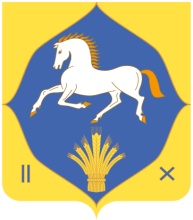 республика башкортостанмуниципальный районилишевский районсовет сельского поселенияРсаевский сельсовет452263, Рсай ауылыМэктэп урамы, 2бТел. (34762) 32-1-36452263, с. Рсаевоул. Школьная, 2бТел. (34762) 32-136452263, с. Рсаевоул. Школьная, 2бТел. (34762) 32-136452263, с. Рсаевоул. Школьная, 2бТел. (34762) 32-136Совет сельского поселения Рсаевский сельсовет муниципального района Илишевский район Республики Башкортостан422263, Илишевский районсело Рсаево ул. Школьная,2бИНН  0225002423  р/с 40204810700000001692Совет муниципального района Илишевский район Республики Башкортостан452260, Илишевский район,село Верхнеяркеево,ул. Красноармейская, 35ИНН / 0225008143р/с 40204810700000001676Председатель Совета сельского поселения  Рсаевский сельсовет муниципального района Илишевский район Республики Башкортостан_______________ Р.З.СадиковМ.П.Председатель Совета муниципального района Илишевский район Республики Башкортостан________________ Х.Г. УзамановМ.П.